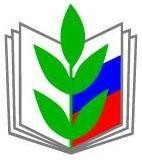 ПРОФЕССИОНАЛЬНЫЙ СОЮЗРАБОТНИКОВ НАРОДНОГО ОБРАЗОВАНИЯ И НАУКИ РОССИЙСКОЙ ФЕДЕРАЦИИ (ОБЩЕРОССИЙСКИЙ ПРОФСОЮЗ ОБРАЗОВАНИЯ)БЕЛГОРОДСКАЯ РЕГИОНАЛЬНАЯ ОРГАНИЗАЦИЯАЛЕКСЕЕВСКАЯ ТЕРРИТОРИАЛЬНАЯ ОРГАНИЗАЦИЯ2020 годГод памяти и славы в Российской ФедерацииГод 30-летия Общероссийского Профсоюза образованияГод цифровизации в Общероссийском Профсоюзе образованияП Л А Нработы Алексеевского территориального комитета  профессионального союзаработников народного образования и науки РФна 2020 годУтверждёнпостановлением президиума Алексеевской территориальной организации Профсоюзаот 10 января 2020 года,протокол № 4г. Алексеевка, 2020 годОРГАНИЗАЦИОННО-УСТАВНАЯ ДЕЯТЕЛЬНОСТЬ.Пленарные	заседания	Алексеевского территориального 	комитета Профсоюза.II пленум Алексеевского территориального комитета Профсоюза:О внедрении системы управления охраной труда в образовательных организациях Белгородской области.Срок: ноябрь.Отв.: Кладько Л.И., Гончарова И.И. Заседания президиума Алексеевской территориальнойорганизации Профсоюза.Январь1.2.1.- Об утверждении Открытого отчета о деятельности Алексеевского территориального комитета  Профсоюза за 2019 год.Отв.: Кладько Л.И.-Об утверждении плана работы территориального комитета профсоюза на 2020 г.Отв.: Кладько Л.И.- О реализации молодёжной политики в территориальной  организации Профсоюза в 2019 году.  - Об утверждении финансового отчета за 2019 год.	Отв.: Безбородых З.М.- Об исполнении сметы профсоюзного бюджета Белгородской региональной организации Профсоюза за 2019 год   и утверждении сметы доходов и расходов на 2020 год.Отв.: Безбородых З.М.- Об итогах работы территориальной и первичных организаций Профсоюза по охране труда за 2018 год (форма 19 ТИ). Отв.: Кладько Л.И. -Об утверждении штатного расписания на 2020 год.Отв.: Безбородых З.М.-Об утверждении списка подотчетных лиц на 2020 год.Отв.: Безбородых З.М.Об утверждении номенклатуры дел Белгородской региональной организации профессионального союза работников народного образования и науки РФ на 2021 год.Отв.: Кладько Л.И.- О юбилярах на 2020год.Отв.: Кладько Л.И. -Об утверждении учетной политики Алексеевского теркома.Отв.: Безбородых З.М.- Об итогах оздоровительной кампании в 2018 году.  Отв.: Кладько Л.И. 	- О   проведении местной  профсоюзной тематической поверки по вопросу «Соблюдение  режима рабочего времени педагогов, работающих в режиме школы полного дня ».Отв.: Кладько Л.И, председатели первичных профсоюзных организацийИюнь1.2.2.	Об итогах проведения местной  профсоюзной тематической поверки по вопросу «Соблюдение  режима рабочего времени педагогов, работающих в режиме школы полного дня».Отв.: Кладько Л.И, председатели первичных профсоюзных организаций               Об итогах проведения местной  профсоюзной тематической поверки по вопросу «Соблюдения трудового законодательства в организациях образования   Алексеевского городского округа».Отв.: Кладько Л.И, председатели первичных профсоюзных организаций.О критических замечаниях и предложениях, высказанных работниками отрасли  во время проведения отчётов и выборов в Алексеевской территориальной организации Профсоюза в 2020 году.Отв.: Кладько Л.И, председатели первичных профсоюзных организацийО совместной деятельности территориального комитета профсоюза и профкомов первичных профсоюзных организаций по улучшению информационной работы в территориальной организации Профсоюза.Отв.: Кладько Л.И., Самойлова М.П.- Об итогах проверки финансовой работы первичных профсоюзных организаций в I полугодии 2020 года.	   Отв.: Безбородых З.М.Август1.2.3. - О состоянии охраны труда и производственного травматизма в организациях образования Алексеевского городского округа. Отв.: Кладько Л.И.- О результатах проверки по охране труда и улучшению условий труда работников организаций образования.	Отв.: Кладько Л.И., председатели первичных профсоюзных организаций - О подготовке муниципальных образовательных учреждений к новому учебному году.      Отв.: Кладько Л.И., председатели первичных профсоюзных организаций- О заработной плате работников отрасли в 2020-2021 учебном году.     Отв.: Кладько Л.И.        - О  проверке организационно-уставной деятельности первичных профсоюзных организаций. 	        Отв.: Кладько Л.И.  Декабрь1.2.4.Об выполнении Территориального отраслевого соглашения управления образования администрации Алексеевского городского округа и Алексеевской территориальной организации профсоюза работников народного образования и науки РФ в 2020 году.Отв.: Кладько Л.И.- О профсоюзной проверке   графиков отпусков в образовательных организациях.    Отв.: Кладько Л.И. -Об итогах проверки финансовой работы первичных профсоюзных организаций во II полугодии 2020 года.	     Отв.: Кладько Л.И.Работа с местными и первичными организациями Профсоюза.	Оказание консультативно-методической помощи председателям местных и первичных организаций Профсоюза по вопросам участия в реализации проекта «Цифровизация Профсоюза».Срок: сентябрь – декабрь. Отв.: Кладько Л.И.	Оказание консультативно-методической помощи председателям местных и первичных организаций Профсоюза по вопросам участия в реализации мероприятий, посвящённых 30-летию Общероссийского Профсоюза образования.Срок: весь период.Отв.: Кладько Л.И.	 Изучение работы председателя   первичных     организациях Профсоюза по мотивации профсоюзного членства. Срок: весь период.Отв.: Кладько Л.И.Изучение работы первичных  организаций Профсоюза по вопросу «Соблюдение  режима рабочего времени педагогов, работающих в режиме школы полного дня ».Срок: март.Отв.: Кладько Л.И.	Изучение совместной работы   управлений образования, администраций и первичных профсоюзных организаций образовательных учреждений по внедрению системы 	управления охраной труда в образовательных организациях Алексеевского городского округа.Срок: апрель– ноябрь.Отв.: Кладько Л.И., Гончарова И.И.          Оказание практической помощи по вопросам финансовой деятельности председателям  первичных организаций Профсоюза, председателям ревизионных комиссий.Срок: весь период. Отв.: Кладько Л.И.          Проведение мониторинга о предоставлении мер социальной поддержки работникам образования на региональном и муниципальном уровнях в 2020 году.Срок: весь периодОтв.: Кладько Л.И., председатели первичных профсоюзных организаций	Проведение постоянного мониторинга ситуации на рынке труда и фактов задолженности по выплате заработной платы работникам образовательных организаций Алексеевского городского округа, сохранению социальных гарантий для работников образования.Срок: весь период.Отв.: Кладько Л.И.         Проведение мониторинга кадрового состава образовательных организаций, потребностей в педагогических кадрах в сфере общего образования, подготовки педагогических кадров в условиях реализации федерального проекта «Учитель будущего» Национального проекта«Образование» и формирования национальной системы профессионального роста педагогических работников в соответствии с Указом Президента Российской Федерации № 204 от 7 мая 2018 г. «О национальных целях и стратегических задачах развития Российской Федерации на период до 2024 года».Срок: весь период.         Отв.: Кладько Л.И.         Оказание правовой помощи членам Профсоюза, председателям  первичных организаций Профсоюза.Срок: весь период.Отв.: Кладько Л.И.		Оказание председателям   первичных организаций Профсоюза практической помощи по вопросам охраны труда и здоровья работающих.Срок: весь период. Отв.: Кладько Л.И.           Работа	по	организации	оздоровления	и	отдыха	членов Профсоюза.Срок: весь период.Отв.: Кладько Л.И., председатели первичных профсоюзных организаций          Участие в реализации, совместно с управлением образования   Алексеевского городского округа :Государственной программы «Развитие образования» на период до 2025 года, в том числе по направлениям (подпрограммам): «Содействие развитию дошкольного и общего образования», «Развитие дополнительного образования детей и реализация мероприятий молодёжной политики»,«Совершенствование управления системой образования».Стратегии развития воспитания в Российской Федерации на период до 2025 года.Концепции дополнительного образования детей в субъектах РФ на период до 2020 года.Государственной  программы Белгородской области	«Развитие образования Белгородской области на 2014 – 2020 годы».Стратегии развития дошкольного, общего и дополнительного образования Белгородской области на 2013 – 2020 годы.Региональной	Стратегии	«Доброжелательная	школа»	на 2019 – 2021 годы.Комплекса	мер	по	реализации	Концепции	дополнительного образования детей.Федерального	государственного	образовательного	стандарта дошкольного образования.Федерального	государственного	образовательного	стандарта общего образования.Приоритетного проекта «Доступное дополнительное образование для детей» на период до 2025 года.Концепции	развития	психологической	службы	в	системе образования в Российской Федерации на период до 2025 года.Национального проекта «Образование», в том числе в части реализации федеральных проектов «Учитель будущего», «Успех каждого ребенка», «Билет в будущее», «Современные родители».Формируемого Плана мероприятий («дорожной карты») Минпросвещения России по введению Национальной системы профессионального роста педагогических работников (НСПРПР),в том числе по проблемам:повышения квалификации, подготовки и переподготовки педагогических и управленческих кадров, в том числе связанного с реализацией ФГОС общего и дошкольного образования, подготовкой к применению профессиональных стандартов, формированием и внедрением Национальной системы учительского роста (НСУР) и Национальной системы профессионального роста педагогических работников (НСПРПР);связанным с сокращением и устранением избыточной отчётности педагогических работников, совершенствованием структуры рабочего времени, условий труда и отдыха педагогических работников, оптимизации различных видов их организационно-педагогической деятельности;создания специальных условий труда для педагогических работников, осуществляющих обучение и воспитание детей с ОВЗ и детей-инвалидов в системе общего образования.Срок: весь период.Отв.: Кладько Л.И. председатели первичных организаций Профсоюза.ОБЩИЕ ОРГАНИЗАЦИОННЫЕ МЕРОПРИЯТИЯ, ОБУЧЕНИЕ ПРОФСОЮЗНЫХ КАДРОВ И АКТИВА,ИНФОРМАЦИОННО-АНАЛИТИЧЕСКАЯ И МЕТОДИЧЕСКАЯ РАБОТА,РАБОТА С МОЛОДЁЖЬЮ, РЕАЛИЗАЦИЯ СТРАТЕГИЙ, ПРОЕКТОВ, ТЕМАТИЧЕСКИХ ПЛАНОВ МЕРОПРИЯТИЙОбщие организационные мероприятия.	Организация мероприятий Алексеевской территориальной организации Профсоюза по проведению в 2020 году Года цифровизации в Общероссийском Профсоюзе образования (по отдельному плану).Срок: весь период.          Отв.: Кладько Л.И. председатели первичных организаций Профсоюза.Организация мероприятий Алексеевской территориальной организации Профсоюза по подготовке и проведению 30-летия Общероссийского Профсоюза образования (по отдельному плану).Срок: весь период.Отв.: Кладько Л.И. председатели первичных организаций Профсоюза.	Организация мероприятий Алексеевской территориальной организации Профсоюза в рамках Года памяти и славы в Российской Федерации (по отдельному плану).Срок: весь период.Отв.: Кладько Л.И. председатели первичных организаций Профсоюза. 	Реализация плана мероприятий («дорожной карты») по взаимодействию Алексеевской территориальной организации Профсоюза работников народного образования и науки Российской Федерации и управления образования Алексеевского городского округа в рамках реализации региональной Стратегии «Доброжелательная школа» на 2019 – 2021 годы.Срок: весь период.Отв.: Кладько Л.И. председатели первичных организаций Профсоюза.           Участие	в	избирательной	кампании	по	выборам	депутатов Белгородской областной Думы VII созыва.Срок: август – сентябрь.Отв.:Кладько Л.И. председатели первичных организаций Профсоюза.            Проведение областной профсоюзной тематической поверки по вопросу «Соблюдение трудового законодательства при проведении сокращения численности или штата работников образовательной организации».Срок: март.Отв.: Кладько Л.И. председатели первичных организаций Профсоюза.          Участие в проведении Всемирного Дня охраны труда в образовательных организациях. Срок: апрель.Отв.:Кладько Л.И.                             Подготовка и размещение материалов, посвящённых Году цифровизации в Профсоюзе, на сайте Алексеевской территориальной,  Белгородской региональной организации Профсоюза, в группу «Профсоюз образования Белгородской области» в социальной сети «ВКонтакте», «  в газету белгородских профсоюзов «Единство», межрайонную газету «Заря».Срок: весь период.Отв.: Кладько Л.И. председатели первичных организаций Профсоюза.	Подготовка и размещение материалов, посвящённых 30-летию Общероссийского Профсоюза образования, Алексеевской территориальной, на сайт Белгородской региональной организации Профсоюза, в группу «Профсоюз образования Белгородской области» в социальной сети «ВКонтакте», «  в газету белгородских профсоюзов «Единство», межрайонную газету «Заря».              Срок: весь период.Отв.: Кладько Л.И. председатели первичных организаций Профсоюза.        Подготовка и размещение материалов, посвящённых мероприятиям Алексеевской территориальной организации Профсоюза в рамках Года памяти и славы в Российской Федерации, на сайт Белгородской региональной организации Профсоюза, в группу «Профсоюз образования Белгородской области» в социальной сети «ВКонтакте», «  в газету белгородских профсоюзов «Единство», межрайонную газету «Заря».             Срок: весь период.Отв.: Кладько Л.И. председатели первичных организаций Профсоюза.территориальной организации Профсоюза, в группе «Профсоюз образования Белгородской	области»	в	социальной сети «ВКонтакте», «  в газету белгородских профсоюзов «Единство», межрайонную газету «Заря».          Срок: весь период.Отв.: Кладько Л.И. председатели первичных организаций Профсоюза.           Подготовка публикаций по правовой тематике в газеты   «Единство», «Заря» на сайт Алексеевской территориальной организации Профсоюза, в группу «Профсоюз образования Белгородской области» в социальной сети «ВКонтакте».Срок: весь период.Отв.: Кладько Л.И.           Координация и оказание организационно-методической помощи   первичным организациям Профсоюза по различным вопросам профсоюзной деятельности.Размещение материала по организационно-уставным вопросам на сайте Алексеевской территориальной организации Профсоюза, в группе «Профсоюз образования Белгородской области» в социальной сети «ВКонтакте». Срок: весь период.Отв.: Кладько Л.И. Анализ колдоговорной кампании, экспертиза и регистрация   коллективных договоров.Срок: декабрь.Отв.: Кладько Л.И.            Консультирование   первичных   организаций Профсоюза по вопросам финансово-хозяйственной деятельности и составлению финансовой отчётности.Срок: весь период. Отв.: Безбородых З.М.          Проверка контроля   первичных организаций Профсоюза за выполнением требований охраны труда администрациями образовательных организаций.Срок: в течение года (по особому графику). Отв.: Кладько Л.И., Гончарова И.И.          Участие в приёмке образовательных учреждений к новому 2020 – 2021 учебному году.Срок: август.Отв.: Кладько Л.И.      Сбор, анализ, обобщение отчётов   первичных организаций Профсоюза по итогам 2019 года и подготовка сводных отчётов по формам: 2-СП, КДКО, КДК-2, 4-ПИ, 19-ТИ, 1-ПБ.  Срок: январь, февраль.Отв.: Кладько Л.И., Безбородых З.М.         Участие в коллективных действиях профсоюзов, акциях, митингах, демонстрациях, проводимых Федерацией независимых профсоюзов России, Общероссийским Профсоюзом образования, Белгородским областным объединением организаций профсоюзов, Белгородской региональной организацией Профсоюза, Алексеевской территориальной организацией Профсоюза:В первомайских мероприятиях, праздниках Труда, открытии Доски почета Алексеевского городского округа.Срок:   1 мая, 12 июняВ мероприятиях в рамках Года памяти и славы в Российской Федерации, посвящённых 75-летию Победы в Великой Отечественной войне:Срок: апрель – май, весь период.Во Всероссийской патриотической акции «Бессмертный полк».Срок: 9 мая.В акции «Волна памяти» (возложение цветов и венков к Вечному огню, памятникам и обелискам).Срок:19 января, 9 мая, 22 июня.В коллективных действиях в рамках Всемирного дня действий «За достойный труд!».Срок: 1 – 7 октября.В иных мероприятиях (по мере необходимости).Отв.: Кладько Л.И.,   председатели первичных профсоюзных организаций.            Участие в мероприятиях Координационного совета  организаций профсоюзов Алексеевского городского округа в рамках выполнения мероприятий Стратегии «Формирование регионального солидарного общества» на 2011 – 2025 г.г.Срок: весь период.Отв.: Кладько Л.И.,   председатели первичных профсоюзных организаций.           Осуществление взаимодействия, совместно с Координационным советом   организаций профсоюзов Алексеевского городского округа,   органами местного самоуправления   в рамках социального партнёрства по пропаганде здорового образа жизни, воспитанию здорового поколения граждан России.Срок: весь период (по отдельным планам).Отв.: Кладько Л.И.,   председатели первичных профсоюзных организаций.               Организация работы, направленной на защиту прав работников предпенсионного возраста, реализацию соглашения с ПФР по информированию о пенсионной реформе.Срок: весь период.Отв.: Кладько Л.И.,   председатели первичных профсоюзных организаций.Организация работы постоянных комиссий теркома Профсоюза: по внутрисоюзной работе, по правовой и социальной защите, по вопросам охраны труда и здоровья, по культурно-массовой и спортивной работе, по работе с молодёжью, по финансовой работе, по профессиональному образованию.Срок: весь период (по отдельным планам).Отв.: Кладько Л.И.,   председатели комиссий теркома профсоюза        Организация работы Молодёжной  комиссии  Алексеевской территориальной  организации Профсоюза.Срок: весь период (по отдельному плану). Отв.: Кладько Л.И., Соловей И.А.            Участие в мероприятиях, посвящённых Дню профсоюзного работника Белгородской области.Срок: апрель.Отв.: Кладько Л.И.,   председатели первичных профсоюзных организаций.            Проведение профсоюзных уроков и профсоюзных занятий в общеобразовательных организациях и образовательных организациях дополнительного образования детей Алексеевского городского округа, посвящённых Дню знаний (по результатам регионального конкурса методических разработок профсоюзных уроков и занятий «Доброжелательная школа и профсоюз» (организуемого совместно с департаментом образования Белгородской области).Срок: сентябрь.Отв.: Кладько Л.И.,   председатели первичных профсоюзных организаций.       Участие в XXXVIII открытой Всероссийской массовой лыжной гонке «Лыжня России – 2020».Срок: февраль.Отв.: Кладько Л.И., Пиличева О.В.               Участие в мероприятиях в рамках Всероссийской недели охраны труда и всемирного Дня охраны труда.Срок: апрель.Отв.: Кладько Л.И., Гончарова И.И. Участие	в	заседаниях	Координационного совета	  организаций профсоюзов Алексеевского городского округа.Срок: по плану работы Координационного совета.Отв.: Кладько Л.И.Участие в заседаниях президиума Координационного совета	  организаций профсоюзов Алексеевского городского округа.Срок: по плану работы Координационного совета.Отв.: Кладько Л.И.Участие в работе семинаров Координационного совета	  организаций профсоюзов Алексеевского городского округа для профсоюзных активистов.Срок: по плану работы Координационного совета.Отв.: Кладько Л.И. Организация оздоровления  членов Профсоюза.Срок: весь период.Отв.: Кладько Л.И.               Подготовка к размещению на информационных ресурсах Алексеевской территориальной организации Профсоюза  ежегодного Открытого отчёта Алексеевского территориального комитета Профсоюза за 2020 год.Срок: декабрь.Отв.: Кладько Л.И.Обучение профсоюзных кадров и актива.           Организация профсоюзного обучения в ШПА.Срок: весь период.Отв.: Кладько Л.И., Жилина Н.М., Ильминская С.В., Самойлова М.П.            Проведение   обучающих семинаров  для руководителей образовательных учреждений, председателей первичных профсоюзных организаций, уполномоченных по охране труда, по темам:«Оценка профориентированных рисков»;«Концепция «нулевого травматизма».Срок: январь – июнь (по отдельному графику).Отв.: Кладько Л.И.          Проведение   обучающего семинара для председателей  первичных профсоюзных организаций   по теме «Профсоюзные организации отрасли и реализация Стратегии «Доброжелательная школа» (совместно с управлением образования).Срок: ноябрь.Отв.: Кладько Л.И.,   председатели первичных профсоюзных организаций.             Проведение   обучающего семинара для председателей   первичных профсоюзных организаций   по теме: «Реализация проекта «Цифровизация Профсоюза».Срок: ноябрь.Отв.: Кладько Л.И.,   председатели первичных профсоюзных организаций.              Включение темы «О реализации проекта «Цифровизация Профсоюза» в учебный план Школ профсоюзного актива  территориальной организаций Профсоюза    на   2020 год.Срок: август.Отв.: Кладько Л.И., Жилина Н.М., Ильминская С.В., Самойлова М.П.              Участие в работе	выездной	сессии	областной	Школы молодёжного профсоюзного актива «Спектр».Срок: октябрь.Отв.: Соловей И.А.             Участие в семинаре председателей местных организаций Профсоюза в рамках курсовой переподготовки кадров (по согласованию).Срок:   июнь (Республика Крым). Отв.: Кладько Л.И.Информационно-аналитическая работа, реализация Программы информационного сопровождения деятельности Алексеевской территориальной   организации Профсоюза работников народного образования и науки Российской Федерации на 2019 – 2021 годы.                Проведение мониторинга развития информационных ресурсов и состояния информационного сопровождения деятельности Алексеевской территориальной организации   Профсоюза за 2019 год.Срок: февраль – апрель.Отв.: Кладько Л.И.,   председатели первичных профсоюзных организаций.            Проведение постоянного мониторинга эффективности профсоюзных страничек на  сайтах образовательных организаций  Срок: весь период. Отв.: Кладько Л.И., Самойлова М.П.            Подготовка и размещение материалов, посвящённых Году цифровизации в Профсоюзе, на сайт Алексеевской территориальной организации Белгородской региональной организации Профсоюза, в группу «Профсоюз образования Белгородской области» в социальной сети «ВКонтакте»,   в газету белгородских профсоюзов «Единство», межрайонную газету «Заря».              Срок: весь период.Отв.: Кладько Л.И.,   председатели первичных профсоюзных организаций.              Подготовка и размещение материалов, посвящённых 30-летию Общероссийского Профсоюза образования, на сайт Алексеевской территориальной организации Белгородской региональной организации Профсоюза, в группу «Профсоюз образования Белгородской области» в социальной сети «ВКонтакте», в газету белгородских профсоюзов «Единство», межрайонную газету «Заря».              Срок: весь период.Отв.: Кладько Л.И.,   председатели первичных профсоюзных организаций.Подготовка и размещение материалов, посвящённых мероприятиям Алексеевской территориальной организации Белгородской региональной организации Профсоюза в рамках Года памяти и славы в Российской Федерации, на сайт Белгородской региональной организации Профсоюза, в группу «Профсоюз образования Белгородской области» в социальной сети «ВКонтакте»,  в газету белгородских профсоюзов «Единство», межрайонную газету «Заря».Срок: весь период.Отв.: Кладько Л.И.,   председатели первичных профсоюзных организаций.Алексеевской территориальной организации Белгородской региональной   организации Профсоюза, в группе «Профсоюз образования Белгородской области»	в	социальной сети «ВКонтакте»,   в газету белгородских профсоюзов «Единство», межрайонную газету «Заря».           Срок: весь период.Отв.: Кладько Л.И.,   председатели первичных профсоюзных организаций.             Распространение  в  первичные организации Профсоюза информационно-методических материалов по основным направлениям PR-деятельности, поступивших из обкома Профсоюза.Срок: по мере поступления.Отв.: Кладько Л.И.            Распространение в   первичные организации Профсоюза обучающих материалов для профсоюзного актива по основным направлениям PR-деятельности, поступивших из обкома Профсоюза.Срок: по мере поступления.Отв.: Кладько Л.И.                Развитие сайта Алексеевской территориальной  организации Профсоюза http:// profobr.ale31.ru:поддержка	актуальной	информации	о	Профсоюзе;	 регулярное обновление текущей информации;развитие новых форм распространения информации.Срок: весь период.Отв.:  Кладько Л.И., Самойлова М.П.           Организация подписки на профсоюзные газеты «Единство»,«Мой Профсоюз», «Солидарность».Срок: апрель – июнь, октябрь – декабрь.Отв.: Кладько Л.И., Самойлова М.П.              Участие во Всероссийском конкурсе «Профсоюзный репортёр» по теме «Год памяти и славы», посвящённом 75-летию Победы в Великой Отечественной войне.Срок: по плану работы Центрального Совета Профсоюза.Отв.: Кладько Л.И., Самойлова М.П.                Участие в  фотоконкурсе Белгородской региональной организации Профсоюза «Профсоюзный фотофакт» (в рамках Медиа- конкурса ФНПР имени радиожурналиста Я.С. Смирнова).Срок: апрель – ноябрь.Отв.: Кладько Л.И., Самойлова М.П.             Создание на сайте Алексеевской территориальной  организации Профсоюза раздела «Цифровой Профсоюз».Срок: февраль. Отв.: Кладько Л.И.               Информационное	сопровождение	Года	цифровизации	в Профсоюзе.Срок: весь период.Отв.: Кладько Л.И., Самойлова М.П.             Подготовка ежегодного Открытого отчёта Алексеевского территориального  комитета Профсоюза, ежегодных Открытых отчётов  профкомов  первичных организаций Профсоюза за 2020 год.Срок: декабрь.Отв.: Кладько Л.И., председатели первичных профсоюзных организаций              Размещение на сайте и распространение в   первичных организациях Профсоюза информационно-методических материалов Центрального Совета Профсоюз.Срок: весь период. Отв.: Кладько Л.И.Методическая работа.             Распространение в   первичные организации Профсоюза методического пособия (практического руководства) Центрального Совета Профсоюза по организации работы в АИС «Единый реестр Общероссийского Профсоюза образования».Срок: по мере поступления           . Отв.: Кладько Л.И.             Распространение в   первичные организации Профсоюза методического пособия «Безопасность и охрана труда в сфере образования» для руководителей образовательных организаций и профсоюзного актива по охране труда, подготовленного Центральным Советом Профсоюза.Срок: апрель – июль. Отв.: Кладько Л.И.              Распространение в   первичные организации Профсоюза других методических пособий Центрального Совета Профсоюза.Срок: весь период (по мере поступления методических материалов). Отв.: Кладько Л.И.               Оказание методической помощи председателям   первичных организаций Профсоюза по делопроизводству, согласно новым ГОСТ и нормативным документам.Срок: весь период.Отв.: Кладько Л.И.Организация работы с молодёжью. Деятельность Молодежной комиссии Алексеевской территориальной организации Профсоюза.            Проведение заседаний Молодежной комиссии Алексеевской территориальной организации Профсоюза.Срок: по плану.            Отв.: Сакова М.С.            Участие в реализации мероприятий Алексеевской территориальной организации Профсоюза по проведению в 2020 году Года цифровизации в Общероссийском Профсоюзе образования.Срок: весь период.Отв.: Кладько Л.И., председатели первичных профсоюзных организаций             Участие в реализации мероприятий Алексеевской территориальной организации Профсоюза по подготовке и проведению 30-летия Общероссийского Профсоюза образования.Срок: весь период.Отв.: Кладько Л.И., председатели первичных профсоюзных организаций              Участие в реализации мероприятий Алексеевской территориальной организации Профсоюза в рамках Года памяти и славы в Российской Федерации.Срок: весь период.Отв.: Кладько Л.И., председатели первичных профсоюзных организаций.             Участие в реализации плана мероприятий («дорожной карты») по взаимодействию Алексеевской территориальноой организации Профсоюза работников народного образования и науки РФ и управления образования   в рамках реализации региональной Стратегии «Доброжелательная школа» на 2019 – 2021 годы.Срок: весь период.Отв.: Кладько Л.И., председатели первичных профсоюзных организаций.Участие во Всероссийском конкурсе «Профсоюзный репортёр» по теме «Год памяти и славы», посвящённом 75-летию Победы в Великой Отечественной войне.Срок: по плану работы Центрального Совета Профсоюза.Отв.: Кладько Л.И., председатели первичных профсоюзных организаций             Участие в региональном конкурсе методических разработок профсоюзных уроков и занятий «Доброжелательная школа и профсоюз» (организуемого совместно с департаментом образования Белгородской области).Срок: февраль – июнь.Отв.: Кладько Л.И.        Участие в фотоконкурсе Белгородской региональной организации Профсоюза «Профсоюзный фотофакт» (в рамках Медиа- конкурса ФНПР имени радиожурналиста Я.С. Смирнова).Срок: апрель – ноябрь.Отв.: Кладько Л.И., Самойлова М.П.          Участие в первомайских мероприятиях и мероприятиях в рамках Года памяти и славы в Российской Федерации, посвящённых 75-летию Победы в Великой Отечественной войне.Срок: апрель – май.Отв.: Кладько Л.И., Соловей И.А.           Участие в VI областном Форуме работающей молодёжи «ПРОФСКИЛЛ» (организуемом Белгородским областным объединением организаций профсоюзов совместно с управлением молодёжной политики Белгородской области).Срок: сентябрь.Отв.: Кладько Л.И., Соловей И.А.Участие во Всероссийском молодёжном профсоюзном форуме«Стратегический резерв – 2020» (региональный и окружной этапы).Срок: февраль – сентябрь Отв.: Кладько Л.И., Соловей И.А.          Участие в проведении профсоюзных уроков и профсоюзных занятий в общеобразовательных организациях, посвящённых Дню знаний (по результатам регионального конкурса методических разработок профсоюзных уроков и занятий «Доброжелательная школа и профсоюз» (организуемого совместно с департаментом образования Белгородской области).Срок: сентябрь.Отв.: Кладько Л.И.         Организация и проведение акции «Телеграмма любимому учителю».Срок: сентябрь.Отв.: Кладько Л.И., Соловей И.А.          Участие в  областных соревнованиях  «Профсоюзных боулинг».Срок: декабрь.Отв.: Кладько Л.И., Соловей И.А.Реализация Плана мероприятий Алексеевской территориальной организации профессионального союза работников народного образования и науки РФ в  рамках  проведения  Года памяти и славы в Российской Федерации.План мероприятий Алексеевской территориальной организации Белгородской региональной организации профессионального союза работников народного образования и науки РФ в рамках проведения Года памяти и славы в Российской Федерации разработан в соответствии с постановлением Областного комитета Профсоюза № 1 от 26 декабря 2019 года   «Об участии Общероссийского Профсоюза образования в организации и проведении «Года памяти и славы». Участие в мероприятиях, посвященных освобождению города и района от немецко-фашистских захватчиков.Срок: январь.Кладько Л.И., председатели первичных профсоюзных организаций.             Участие во Всероссийском конкурсе «Профсоюзный репортёр» по теме «Год памяти и славы», посвящённом 75-летию Победы в Великой Отечественной войне.Срок: по плану работы Центрального Совета Профсоюза.Отв.: Кладько Л.И., председатели первичных профсоюзных организаций.              Участие в  III областном  конкурсе художественного творчества педагогов «Поклонимся великим тем годам!», посвящённого 75-летию Победы в Великой Отечественной войне (совместно с департаментом образования Белгородской области).Срок: март – апрель.Отв.: Кладько Л.И., председатели первичных профсоюзных организацийУчастие в фотоконкурсе Белгородской региональной организации Профсоюза «Профсоюзный фотофакт» (в рамках Медиа-конкурса ФНПР имени радиожурналиста Я.С. Смирнова), направление работы «30-летие Общероссийского Профсоюза образования».Срок: апрель – ноябрь.Отв.: Кладько Л.И., Самойлова М.П.	Участие в акциях, митингах, проводимых Белгородским областным объединением организаций профсоюзов, Белгородской региональной организацией Профсоюза, Алексеевской территориальной организацией Профсоюза:В мероприятиях в рамках Года памяти и славы в Российской Федерации, посвящённых 75-летию Победы в Великой Отечественной войне:Срок: январь  – май, весь период.Во Всероссийской патриотической акции «Бессмертный полк».Срок: 9 мая.В акции «Волна памяти» (возложение цветов и венков к Вечному огню, памятникам и обелискам).Срок: 9 мая, 22 июня.Отв.: Кладько Л.И., председатели первичных профсоюзных организаций.            Подготовка и размещение материалов, посвящённых мероприятиям Алексеевской территориальной  организации Профсоюза в рамках Года памяти и славы в Российской Федерации, на сайт Алексеевской территориальной организации,  Белгородской региональной организации Профсоюза, в группы «Профсоюз образования Белгородской области» в социальных сетях: «ВКонтакте .Срок: весь период.Отв.: Кладько Л.И.Реализация Плана мероприятий Алексеевской территориальной организации профессионального союза работников народного образования и науки РФ по подготовке и проведению 30-летия Общероссийского Профсоюза образования.План мероприятий Алексеевской территориальной организации Белгородской региональной организации профессионального союза работников народного образования и науки РФ по подготовке и проведению 30-летия Общероссийского Профсоюза образования разработан в соответствии с постановлением Областного комитета Профсоюза № 1 от 26 декабря 2019 года «О подготовке и проведении мероприятий, посвящённых 30-летию Общероссийского Профсоюза образования».          Распространение в   первичные организации Профсоюза логотипа, посвящённого 30-летию Общероссийского Профсоюза образования и дизайн-макетов для издательской, рекламной и сувенирной продукции, разработанных Центральным Советом Профсоюза.Срок: февраль.Отв.: Кладько Л.И.             Подготовка и размещение материалов, посвящённых 30-летию Общероссийского Профсоюза образования, на сайт Алексеевской территориальной Белгородской региональной организации Профсоюза, в группы «Профсоюз образования Белгородской области» в социальных сетях: «ВКонтакте   в газету белгородских профсоюзов «Единство», в газету «Общероссийского Профсоюза образования «Мой Профсоюз».Срок: весь период.Отв.: Кладько Л.И.          Доведение до сведения председателей   первичных организаций Профсоюза методических и рекламных материалов по проведению Всероссийской акции «Марш солидарности», разработанных Центральным Советом Профсоюза.Срок: март.Отв.: Кладько Л.И.          Участие во Всероссийской акции «Марш солидарности», посвящённой 30-летию Общероссийского Профсоюза образования.Срок: 27 марта – 27 сентября.Отв.: Кладько Л.И., председатели первичных профсоюзных организаций            Проведение собраний первичных профсоюзных организаций с единой  повесткой  дня   «Общероссийскому   Профсоюзу   образования   –  30 лет!».Срок: сентябрь.Отв.: Кладько Л.И., председатели первичных профсоюзных организаций.              Участие  в  фотоконкурсе Белгородской региональной организации Профсоюза «Профсоюзный фотофакт» (в рамках Медиа- конкурса ФНПР имени радиожурналиста Я.С. Смирнова), направление работы «30-летие Общероссийского Профсоюза образования».Срок: апрель – ноябрь.Отв.: Кладько Л.И., Самойлова М.П.           Участие  в	конкурсе	Белгородского областного объединения организаций профсоюзов на лучший тематический постер-плакат по теме«Охрана труда – забота моя», с обязательным размещением логотипа, посвящённого 30-летию Общероссийского Профсоюза образования.Срок: январь – апрель. Отв.: Кладько Л.И.Реализация Плана мероприятий Алексеевской территориальной организации профессионального союза работников народного образования и науки РФ по проведению в 2020 году Года цифровизации в Общероссийском Профсоюзе образования.План мероприятий Алексеевской территориальной организации Белгородской региональной организации профессионального союза работниов народного образования и науки РФ по проведению в 2020 году Года цифровизации в Общероссийском Профсоюзе образования разработан на основании Примерного плана основных мероприятий Года цифровизации в Общероссийском Профсоюзе образования, утверждённого постановлением Областного комитета Профсоюза № 1 от 26 декабря 2019 года  «О предварительных итогах реализации Пилотного проекта по переходу на единый электронный профсоюзный билет, электронный реестр членов Профсоюза и автоматизированный сбор статистических отчётов».	 Распространение в   первичные организации Профсоюза официальной символики Года цифровизации в Общероссийском Профсоюзе образования, разработанной Центральным Советом Профсоюза.Срок: февраль.Отв.: Кладько Л.И.             Создание на сайте Алексеевской территориальной  организации Профсоюза раздела «Цифровой Профсоюз».Срок: февраль. Отв.: Кладько Л.И.	Подготовка и размещение материалов, посвящённых Году цифровизации в Профсоюзе, на сайт Алексеевской территориальной и  Белгородской региональной организации Профсоюза, в группы «Профсоюз образования Белгородской области» в социальной сети  «ВКонтакте», в газету белгородских профсоюзов «Единство»,  межрайонную газету«Заря».  Срок: весь период.Отв.: Кладько Л.И., Трищенкова И.В.  	Информационное сопровождение Года цифровизации в Профсоюзе.Срок: весь период.Отв.: Кладько Л.И., Трищенкова И.В.	Доведение до сведения председателей   первичных организаций Профсоюза итогов Пилотного проекта по переходу на единый электронный профсоюзный билет, электронный реестр членов Профсоюза и автоматизированный сбор статистических отчётов (по материалам Центрального Совета Профсоюза).Срок: август.Отв.: Кладько Л.И..	Актуализация реестра Алексеевской территориальной организации Профсоюза образования.Срок: май.Отв.: Кладько Л.И., председатели первичныъх организаций Профсоюза.	Доведение до сведения председателей   первичных организаций Профсоюза проекта «Цифровой Профсоюз» на 2020 – 2024 годы (по материалам Центрального Совета Профсоюза).Срок: июль.Отв.: Кладько Л.И.	 Рассмотрение на заседании президиума Алексеевской территориальной  организации Профсоюза вопроса «Об участии Алексеевской территориальной  организации Профсоюза в реализации проекта «Цифровизация Профсоюза» на 2020 – 2024 годы».Срок: август.Отв.: Кладько Л.И., председатели первичных профсоюзных организаций	Доведение до сведения председателей   первичных организаций методического пособия (практического руководства) по организации работы в АИС «Единый реестр Общероссийского Профсоюза образования»   (по материалам Центрального Совета Профсоюза), изучение пособия.Срок: июль.Отв.: Кладько Л.И., Трищенкова И.В.	Участие в онлайн-эстафете «Цифровая прогрессия» среди территориальных и первичных с правами территориальных организаций Профсоюза, организуемой Центральным Советом Профсоюза.Срок: весь период.Отв.: Кладько Л.И.	 	 Включение темы «О реализации проекта «Цифровизация Профсоюза» в учебный план Школ профсоюзного актива Алексеевской территориальной организации.Срок: август. Отв.: Кладько Л.И. Перевод автономного бумажного учёта членов Профсоюза на электронный учёт в АИС «Единый реестр Общероссийского Профсоюза образования».Срок: с 15 октября.Отв.: Кладько Л.И.	Поэтапная замена бумажных профсоюзных билетов на пластиковые карты электронных профсоюзных билетов или виртуальную форму электронного профсоюзного билета в мобильном приложении PROFCARDS.Срок: с 15 октября.Отв.: Кладько Л.И.	Участие в  фотоконкурсе Белгородской региональной организации Профсоюза «Профсоюзный фотофакт» (в рамках Медиа- конкурса ФНПР имени радиожурналиста Я.С. Смирнова), направление работы «Цифровой Профсоюз».Срок: апрель – ноябрь.Отв.: Кладько Л.И., председатели первичных профсоюзных организаций.Мероприятия в рамках плана мероприятий («дорожной карты») по взаимодействию Алексеевской территориальной организации Профсоюза работников народного образования и науки Р Ф и управления образования администрации Алексеевского городского округа в рамках реализации   региональной   Стратегии   «Доброжелательная   школа»  на 2019 – 2021 годы.	Участие в  региональном конкурсе методических разработок профсоюзных уроков и занятий «Доброжелательная школа и профсоюз» (совместно с упралвением образования администрации Алексеевского городского округа).Срок: февраль – июнь.Отв.: Кладько Л.И., председатели первичных профсоюзных организаций.	Проведение профсоюзных уроков и профсоюзных занятий в общеобразовательных организациях и образовательных организациях дополнительного образования детей Алексеевского городского округа, посвящённых Дню знаний (по результатам регионального конкурса методических разработок профсоюзных уроков и занятий «Доброжелательная школа и профсоюз» (организуемого совместно с департаментом образования Белгородской области).Срок: сентябрь.Отв.: Кладько Л.И., председатели первичных профсоюзных организаций.Проведение   обучающего семинара для председателей   первичных профсоюзных организаций   по теме «Профсоюзные организации отрасли и реализация Стратегии «Доброжелательная школа» (совместно с управлением образования администрации Алексеевского городского округа).Срок: октябрь.Отв.: Кладько Л.И., Соловей И.А..Алексеевской территориальной  организации Профсоюза, в группах «Профсоюз образования Белгородской	области»	в	социальной 	сети	«ВКонтакте», в газете белгородских профсоюзов «Единство», в газете  «Заря».Срок: весь период.Отв.: Кладько Л.И., председатели первичных организаций Профсоюза.ФОРУМЫ, КОНКУРСЫ,СПОРТИВНО-МАССОВЫЕ МЕРОПРИЯТИЯ.Конкурсы профессионального мастерства.	Участие	в	мероприятиях	по		подготовке		и	проведению муниципального 	этапов			всероссийских	конкурсов:	«Учитель	года»,«Воспитатель	года»,	«Сердце	отдаю	детям»,	«Педагогический	дебют»,«Школа года», «Детский сад года» в 2020 году.Срок: по плану работы управления образования администрации Алексеевского городского округа.Отв.: Кладько Л.И.Конкурсы и форумы, организуемые Центральным Советом Профсоюза.	Участие в заочном этапе Российской психолого-педагогической олимпиады школьников им. К.Д. Ушинского (ранняя профориентация на педагогическую профессию).Срок: январь – март. Отв.: Кладько Л.И.	Участие в заочном этапе V Всероссийского конкурса программ развития организаций дополнительного образования детей «Арктур – 2020».Срок: по плану работы Центрального Совета Профсоюза. Отв.: Кладько Л.И., Пиличева О.В.	Участие во Всероссийском конкурсе «Профсоюзный репортёр» по теме «Год памяти и славы», посвящённом 75-летию Победы в Великой  Отечественной войне.Срок: по плану работы Центрального Совета Профсоюза.Отв.: Кладько Л.И., Соловей И.А. члены молодежной комиссии Алексеевской территориальной организации Профсоюза, председатели   первичных организаций Профсоюза.Конкурсы, организуемые Белгородской региональной организацией Профсоюза.Участие в  региональном  конкурсе методических разработок профсоюзных уроков и занятий «Доброжелательная школа и профсоюз» (совместно с департаментом образования Белгородской области).Срок: февраль – июнь.Отв.: Кладько Л.И., председатели  первичных организаций Профсоюза.	Участие в областном  конкурсе «Молодой профсоюзный лидер Образования – 2020».Срок: март.Отв.: Кладько Л.И., Соловей И.А.	Участие в  областном конкурсе детских рисунков «Охрана труда – глазами детей!».Срок: февраль – апрель.Отв.: Кладько Л.И., председатели   первичных организаций Профсоюза.	Участие в III областного конкурсе художественного творчества педагогов «Поклонимся великим тем годам!», посвящённом 75-летию Победы в Великой Отечественной войне (совместно с департаментом образования Белгородской области).Срок: март – апрель.Отв.: Кладько Л.И., Пиличева О.В., председатели   первичных профсоюзных организаций.	Участие в фотоконкурсе  Белгородской региональной организации Профсоюза «Профсоюзный фотофакт» (в рамках Медиа-конкурса ФНПР имени радиожурналиста Я.С. Смирнова).Срок: апрель – ноябрь.Отв.: Кладько Л.И., председатели   первичных организаций Профсоюза.Конкурсы и форумы, организуемые Белгородским областным объединением организаций профсоюзов. 	Участие в региональном этапе Всероссийского конкурса«Российская организация высокой социальной эффективности» (организуемого совместно с Правительством Белгородской области и региональным объединением работодателей).Срок: июнь – октябрь.Отв.: Кладько Л.И., председатели   первичных профсоюзных организаций.	  Участие в VI областном Форуме работающей молодёжи«ПРОФСКИЛЛ» (организуемом Белгородским областным объединением организаций профсоюзов совместно с управлением молодёжной политики Белгородской области).Срок: сентябрь.Отв.: Соловей И.А.  Спортивно-массовые мероприятия.	Участие в XXXVIII открытой Всероссийской массовой лыжной гонке «Лыжня России – 2020».Срок: февральОтв.: Кладько Л.И., Пиличева О.В., Соловей И.А.	Участие	команды	Алексеевской территориальной организации Профсоюза в VII Спартакиаде трудовых коллективов Алексеевского городского округа.Срок: по плану управления физкультуры и спорта.Отв.: Кладько Л.И., Соловей И.А.	Участие в  областных соревнованиях «Профсоюзных боулинг».Срок: декабрь.Отв.: Кладько Л.И., Пиличева О.В., Соловей И.А.ВЗАИМОДЕЙСТВИЕС ОРГАНАМИ МЕСТНОГО САМОУПРАВЛЕНИЯ АЛЕКСЕЕВСКОГО ГОРОДСКОГО ОКРУГА,ОБЩЕСТВЕННЫМИ ОБЪЕДИНЕНИЯМИ.	Участие в заседаниях коллегии администрации Алексеевского округа,   по проблемам образования, защиты социально-трудовых прав и профессиональных интересов работников отрасли (по мере необходимости).Подготовка материалов по мониторингу ситуации в образовательных организациях и текущим проблемам в системе образования Алексеесвкого городского округа, фактам нарушения трудовых прав и социально-экономических интересов работников образования, требующим оперативного решения властными структурами, тезисов выступлений, предложений к законопроектам, других документов.Обеспечение участия представителей власти в мероприятиях теркома Профсоюза (по мере необходимости).Срок: весь период. Отв.: Кладько Л.И.	 Участие в работе областной трёхсторонней комиссии по регулированию социально-трудовых отношений.Срок: по плану работы комиссии.Отв.: Кладько Л.И.	Участие в работе бюджетной комиссии. Подготовка предложений по финансированию отрасли.Срок: ноябрь, декабрь (по плану работы комиссии). Отв.: Кладько Л.И.	Организация встреч профсоюзного актива  с представителями органов местного самоуправления Алексеевского городского округа.Срок: весь период (по мере необходимости).Отв.: Кладько Л.И.	Представление интересов работников образования в судах при рассмотрении заявлений в защиту социально-трудовых прав работников отрасли (по мере необходимости).Срок: весь период.Отв.: Кладько Л.И.	Направление обращений в прокуратуру Алексеевского района, федеральную инспекцию труда по вопросам, связанным с осуществлением государственного надзора и контроля за соблюдением трудового законодательства, включая законодательство об охране труда, в области образования, о профсоюзах. Участие в совместных проверках с федеральной инспекцией труда (по мере необходимости).Срок: весь период.Отв.: Кладько Л.И.	Взаимодействие с управлением  образования Алексеевского городского округа по вопросам защиты  социально-экономических  интересов, трудовых и иных прав работников образования,   финансирования отрасли, оплаты труда работников организаций, финансируемых из регионального и местного бюджетов, проблемам модернизации образования, развития социального партнёрства, реализации федеральных государственных образовательных стандартов общего и дошкольного образования, в т.ч.:Участие в работе: коллегии управления  образования,   совещаний, семинаров (по плану работы управления  образования).Срок: весь период. Отв.: Кладько Л.И.Участие в работе комиссии по регулированию социально-трудовых отношений, выполнению  отраслевого  соглашения  на  2018  –  2020  годы (по мере необходимости).Срок: июнь.Отв.: Кладько Л.И., Ильминская С.В., Пиличева О.В., Гончарова И.И.Участие в работе   аттестационной комиссии управления образования администрации Алексеевского городского округа.Срок: весь период (по плану работы комиссии). Отв.: Кладько Л.И.Участие	в	проведении	августовских	совещаний	работников образования.Срок: август.Отв.: Кладько Л.И.. - Анализ приказов, ведомственных инструкций, писем, рекомендаций управления образования по вопросам, касающихся социально-трудовых прав работников отрасли.Срок: весь период (по мере поступления). Отв.: Кладько Л.И.Взаимодействие с территориальными комитетами профсоюзов работников бюджетной сферы Алексеевского городского округа по сохранению социальных гарантий для   работников образования, здравоохранения, культуры, повышению их заработной платы.Срок: весь период. Отв.: Кладько Л.И.	Взаимодействие	с	государственной	инспекцией	труда	по Белгородской области.Срок: весь период.Отв.: Кладько Л.И.	Участие	в	мероприятиях	по		подготовке		и	проведению муниципальных	этапов			всероссийских	конкурсов:	«Учитель	года»,«Воспитатель	года»,	«Сердце	отдаю	детям»,	«Педагогический	дебют»,«Школа года», «Детский сад года» в 2020 году.Срок: по плану работы управления образования.Отв.: Кладько Л.И.	Взаимодействие в рамках сотрудничества с Координационным советом организаций   профсоюзов Алексеевского городского округа, с общероссийскими политическими партиями и общественными движениями по вопросам защиты социально-трудовых прав и профессиональных интересов работников образования и образовательной политики.Срок: весь период.Отв.: Кладько Л.И., председатели первичных  организаций Профсоюза.ВЗАИМОДЕЙСТВИЕ С УПРАВЛЕНИЕМ  ОБРАЗОВАНИЯ  АДМИНИСТРАЦИИ АЛЕКСЕЕВСКОГО                             ГОРОДСКОГО  ОКРУГА, С АДМИНИСТРАЦИЯМИ ОБРАЗОВАТЕЛЬНЫХ ОРГАНИЗАЦИЙС управлением образования администрации Алексеевского городского округа:В реализации программ, стратегий, концепций, федеральных государственных образовательных стандартов, «дорожных карт», проектов и др.:Государственной программы «Развитие образования» на период до 2025 года, в том числе по направлениям (подпрограммам): «Содействие развитию дошкольного и общего образования», «Развитие дополнительного образования детей и реализация мероприятий молодёжной политики»,«Совершенствование управления системой образования».Стратегии развития воспитания в Российской  Федерации  на  период до 2025 года.Концепции  дополнительного  образования  детей  в   субъектах   РФ  на период до 2020 года.Государственной программы Белгородской области «Развитие образования Белгородской области на 2014 – 2020 годы».Стратегии развития дошкольного, общего и дополнительного образования Белгородской области на 2013 – 2020 годы.Региональной Стратегии «Доброжелательная школа» на 2019 – 2021 годы.Комплекса мер по реализации Концепции дополнительного образования детей.Федерального государственного образовательного стандарта дошкольного образования.Федерального государственного образовательного стандарта общего образования.Приоритетного проекта «Доступное дополнительное образование для детей» на период до 2025 года.Концепции развития психологической службы в системе образования в Российской Федерации на период до 2025 года.Национального проекта «Образование», в том числе в части  реализации федеральных проектов «Учитель будущего», «Успех каждого ребенка», «Билет в будущее», «Современные родители».Формируемого Плана мероприятий («дорожной карты») Минпросвещения России по введению Национальной системы профессионального роста педагогических работников (НСПРПР):в том числе по проблемам:- повышения квалификации, подготовки и переподготовки педагогических и управленческих кадров, в том числе связанного с реализацией ФГОС общего и дошкольного образования, подготовкой к применению профессиональных стандартов, формированием и внедрением Национальной системы учительского роста (НСУР) и Национальной системы профессионального роста педагогических работников (НСПРПР);связанным с сокращением и устранением избыточной отчётности педагогических работников, совершенствованием структуры рабочего времени, условий труда и отдыха педагогических работников, оптимизации различных видов их организационно-педагогической деятельности;создания специальных условий труда для педагогических работников, осуществляющих обучение и воспитание детей с ОВЗ и детей-инвалидов в системе общего образования.Срок: весь период.Отв.: Кладько Л.И.В проведении совместных мероприятий:В	проведении муниципального этапа	регионального	конкурса	методических	разработок профсоюзных уроков и занятий «Доброжелательная школа и профсоюз».Срок: февраль – июнь.Отв.: Кладько Л.И.В проведении муниципального этапа  III областного конкурса художественного творчества педагогов «Поклонимся великим тем годам!», посвящённого 75-летию Победы в Великой Отечественной войне (совместно с управлением  образования ).Срок: март – апрель.Отв.: Кладько Л.И.В участии в региональном этапе Всероссийского конкурса «Российская организация высокой социальной эффективности» (организуемого Белгородским областным объединением организаций профсоюзов совместно с Правительством Белгородской области и региональным объединением работодателей).Срок: июнь – октябрь.Отв.: Кладько Л.И., председатели первичных профсоюзных организаций.  В проведении   обучающего семинара для   первичных профсоюзных организаций    по теме «Профсоюзные       организации       отрасли       и       реализация     Стратегии «Доброжелательная школа».Срок: октябрь.Отв.: Кладько Л.И.С администрациями образовательных организаций:В области развития социального партнёрства и реализации плана мероприятий по выполнению в 2020 году Отраслевого Соглашения по организациям, находящимся в ведении Министерства просвещения Российской Федерации и Министерства науки и высшего образования Российской Федерации.Срок: весь период.Отв.: Кладько Л.И.В области обеспечения социальных льгот, гарантий, социальной защиты студентов, в том числе в реализации мер по улучшению медицинского обслуживания, питания, оздоровления и организации отдыха.  Срок: весь период.Отв.: Кладько Л.И., председатели первичных профсоюзных организаций.* Примечание.В плане возможны изменения и дополнения.            Подготовка	иразмещениеМатериалов в рубрике«Доброжелательная	школа	ипрофсоюз»:на	сайте АлексеевскойПодготовка	иразмещениематериаловв	рубрике«Доброжелательная	школа	ипрофсоюз»:на	сайте  	Подготовкаи	размещениематериаловв	рубрике«Доброжелательная	школаи	профсоюз»:на	сайте   ПредседательАлексеевской  территориальнойорганизации Профсоюза                                      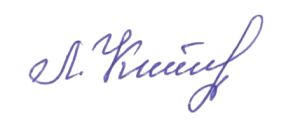      Л.И.Кладько